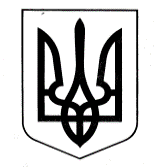  УКРАЇНАУПРАВЛІННЯ ОСВІТИСАФ’ЯНІВСЬКОЇ СІЛЬСЬКОЇ РАДИ ІЗМАЇЛЬСЬКОГО РАЙОНУ ОДЕСЬКОЇ ОБЛАСТІОЗЕРНЯНСЬКИЙ ЗАКЛАД ЗАГАЛЬНОЇ СЕРЕДНЬОЇ СВІТИ НАКАЗ06.09.2022 р.                                                                                                   № 130/О                                                                                                   Про внесення змін до наказу від 01.09.2022 №100«Про організацію навчання за індивідуальною (сімейною) формою для окремих учнів Озернянського ЗЗСО у 2022-2023 н.р.»Відповідно до Положення про індивідуальну форму здобуття загальної середньої освіти, затверджене наказом Міністерства освіти і науки України від 12.01.2016р. №8 (у редакції наказу Міністерства освіти і науки України від 10.07.2019р. №955), зареєстроване в Міністерстві юстиції України 03.02.2016р. за №184\28314, з метою здобуття учнями загальної середньої освіти за індивідуальною формою (сімейна (домашня) форма)  для осіб, які знаходяться за кордоном та батьки яких виявили бажання організувати освітній процес самостійно з урахуванням здібностей, інтересів, потреб, мотивації, можливостей і досвіду своїх дітей, для забезпечення їх індивідуального темпу здобуття освіти, згідно заяв батьківНАКАЗУЮ:1.Внести зміни до наказу Озернянського ЗЗСО від 01.09.2022 №100 «Про організацію навчання за індивідуальною (сімейною) формою для окремих учнів Озернянського ЗЗСО у 2022-2023 н.р.», виклавши п.1 у такій редакції:Організувати навчання за індивідуальною (сімейною) формою здобуття освіти з 01.09.2022 року для наступних учнів:Кічук Евеліна Михайлівна – 1-В клас;Паску Олександр Семенович – 2-В клас;Севастіан Мадіна Дмитрівна – 3-А клас;Арват Вікторія Олександрівна – 3-Б клас;Арику Дар’я Олегівна – 3-Б клас;Браіла Амєлія Петрівна – 3-Б клас;Войку Олександр Дмитрович – 3-Б клас;Севастіян Данієл Іванович – 3-Б клас;Узун Данило Данилович – 3-Б клас;Томак Андрій Валерійович – 3-В клас; Половнюк Мирослава Андріївна – 3-В клас; Добрієв Денис Федорович – 3-В клас; Паску Петро Семенович – 3-В клас; Кильчик Михай Михайлович – 3-В клас;Арват Ольга Олександрівна – 6-А клас; Арику Ярослав Олегович – 6-А клас; Арику Каріна Сергіївна – 7-В клас; Морару Діана Мойсеївна – 7-В клас;Арват Мелінда Олександрівна – 8-В клас; Севастіян Арина Дмитрівна – 9-А клас;Добрієва Евеліна Федорівна – 9-Б клас;Організувати навчання за індивідуальною (сімейною) формою здобуття освіти з 07.09.2022 року для наступних учнів:Томак Карина Валеріївна – 5-Б клас;Узун Марк Олегович – 5-В клас;Севастіян Богдан Дмитрович - 6-А клас;Марку Артем Сергійович – 8-Б клас;Бою Аміна Іанівна - 8-Б клас;Томак Олексій Валерійович – 8-В клас;Томак Валерія Валеріївна – 9-А клас;Марку Ельдар Сергійович – 9-Б клас;Узун Владислав Олегович – 9-В клас;2. Решту пунктів наказу залишити без змін.3.Контроль за виконання даного наказу залишаю за собою.Директор 	                            Оксана ТЕЛЬПІЗ	З наказом ознайомлені:  __________ В.В. Тарай__________ О.Г. Чудін__________ С.П. Мартинчук__________ А.В. Телеуця